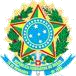 MINISTÉRIO DA EDUCAÇÃOSECRETARIA DE EDUCAÇÃO PROFISSIONAL E TECNOLÓGICA INSTITUTO FEDERAL DE EDUCAÇÃO, CIÊNCIA E TECNOLOGIA BAIANOKm 04 da Estrada de Igara, s/n, Zona Rural, CEP 48.970-000 – Senhor do Bonfim/BAPROCESSO SELETIVO PARA INGRESSO DE ESTUDANTES NO CURSO DA EDUCAÇÃO PROFISSIONAL TÉCNICA DE NÍVEL MÉDIO, NA FORMA INTEGRADA AO ENSINO MÉDIO – MODALIDADE PRESENCIALCONVOCAÇÃO PARA PROCEDIMENTO DE HETEROIDENTIFICAÇÃO CONFIRMAÇÃO DE AUTODECLARAÇÃO PRESTADA POR CANDIDATOS CLASSIFICADOSAUTODECLARADOS NEGROS (PRETOS OU PARDOS) – ITEM 12. DO EDITAL Nº 27, DE 4 DE NOVEMBRO DE 2022.INSCRICAONOMENASCIMENTOMED_GERALCURSOVAGARESULTADO DA BANCA DE HETEROIDENTIFICAÇÃO1973Kayla de Carvalho Ferreira21/08/20079,36InformáticaRV1Deferida2979Alice Emanuelly Carvalho Cruz06/12/20078,71InformáticaRV1Deferida2009Ingrid Tainá Ferreira Carvalho07/07/20078,34InformáticaRV5Deferida3150Rita de Cassia Torres de Oliveira27/04/20088,33InformáticaRV5Não compareceu2283Gabrielli Correia Serqueira04/08/20078,15InformáticaRV5Não compareceu1004Emilly Caroline de Freitas dos Santos26/08/20077,81InformáticaRV5Deferida2097Isabely Jesus Lima04/07/20077,78InformáticaRV1Deferida2807Jaylane dos Santos Silva06/10/20087,78InformáticaRV1Deferida1396Maria Clara da Silva Souza09/07/20087,64InformáticaRV1DeferidaINSCRICAONOMENASCIMENTOMED_GERALCURSOVAGARESULTADO DA BANCA DE HETEROIDENTIFICAÇÃO2506Yalli Lima da Silva12/06/20077,58InformáticaRV5Deferida3033Gabriel Dias Ribeiro15/04/20077,53InformáticaRV5Deferida2387Geovana Barbosa da Silva13/01/20087,41InformáticaRV1Deferida2545Mayla Victoria Reis Assunção27/12/20077,39InformáticaRV1Não compareceu2799Mellyssa Yasmin Gomes Oliveira02/11/20077,1InformáticaRV1Deferida2473Iasmim de Jesus Santos11/11/20066,98InformáticaRV1Não compareceu1479Miguel Cleyton Ferreira da Silva02/01/20086,83InformáticaRV5Deferida3147Aisha Celestino dos Santos28/02/20086,81InformáticaRV1Não compareceu3189Evellyn Vitória dos Santos Silva Lacerda16/05/20076,81InformáticaRV1Deferida3162Mariana Gomes do Santos19/06/20076,61InformáticaRV1Deferida2547Sammily Vieira Lino17/02/20086,58InformáticaRV1Deferida1706Taniel Santana da Silva29/04/20056,48InformáticaRV5Deferida2390David Vieira da Silva Lopes11/01/20076,43InformáticaRV1Não compareceu2782Mayse Monique Damasceno da Silva19/03/20086,18InformáticaRV1Deferida3101Bianca Maria dos Santos29/01/20086,03InformáticaRV1Não compareceu1830Eduardo Santos Gomes13/06/20065,98InformáticaRV1Não compareceu2860Emylle Lopes dos Santos22/06/20075,28InformáticaRV1Não compareceu